Международный конкурс педагогического мастерства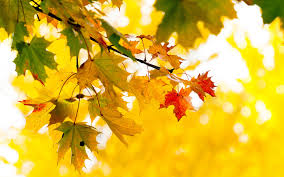                                                                                              «Осень золотая»                                                     Кроссворд «Осень»                                                                                                         Василенко Людмила Викторовна                                                                                                воспитатель                                                                                            СП «Детский сад «Колосок»ГБОУ СОШ им. П.В. Кравцова с. Старопохвистнево                                                                                              м.р. Похвистневский, Самарской областиПо вертикали:1.Росли под березой, осинкой –Теперь лежат в корзинке. (Грибы)2. Всегда дружит с дождем, Носит белый кафтан.Мглою укроет он дом,Называют его… (Туман)3. Туча по небу плывет,Из нее водичка льет. (Дождь)4.Листья кружатся, летят, Падают под ноги -Это просто… (Листопад)Наступает осень.5.Не снег, не лед,А серебром деревья уберет (Иней).6.Держим Антошку за длинную ножку.Крышу раскрывает, от дождя укрывает (Зонт). 7.Долго – долго во дворе Дождик хмурый капал.Много- много на земле Он воды наплакал (Лужа).По горизонтали:1.Летит, а не птица.Воет, а не зверь (Ветер).2.Месяц осень приглашает,
И приходит с урожаем (Сентябрь).3.Дни стали короче,Длинней стали ночи,Портится погода.Какое время года? (Осень)4.Во дворе пока тепло, А на лужице – стекло (Лед).5.Листья падают с осин,Мчится в небе длинный клин (Птицы).6.Опустели наши грядки.Огород и сад в порядке!Ты, земля, еще рожай,Мы собрали…(Урожай). Аннотация:Представленный кроссворд «Осень» из загадок поможет детям в игровой форме закрепить знания по лексической теме «Осень». Что бы разгадать кроссворд, детям нужно выслушать загадку и отгадать ее. Каждая загадка имеет номер. Отгадки нужно вписывать в клетки по горизонтали и вертикали. Использованные источники:http://zagadochki.ru/zagadki-pro-iney-s-otvetami.htmlhttp://zagadka.pro/slovo-6.htmlhttps://fotostrana.ru/public/post/231960/1160801934/http://zagadka.pro/2882.htmlhttp://ped-kopilka.ru/vneklasnaja-rabota/zagadki-schitalki-i-skorogovorki/zagadki-pro-osen.html11222334557661Г1ВЕТЕЕРИ2СЕН2Т2ТЯБРЬУУЫММ3ДАА3ОСЕННЬЖ4ЛЕДИЬС5ПТ5ИЦЫОН7Л6ЗПЕ6УРОЖАЙЖНДАТ